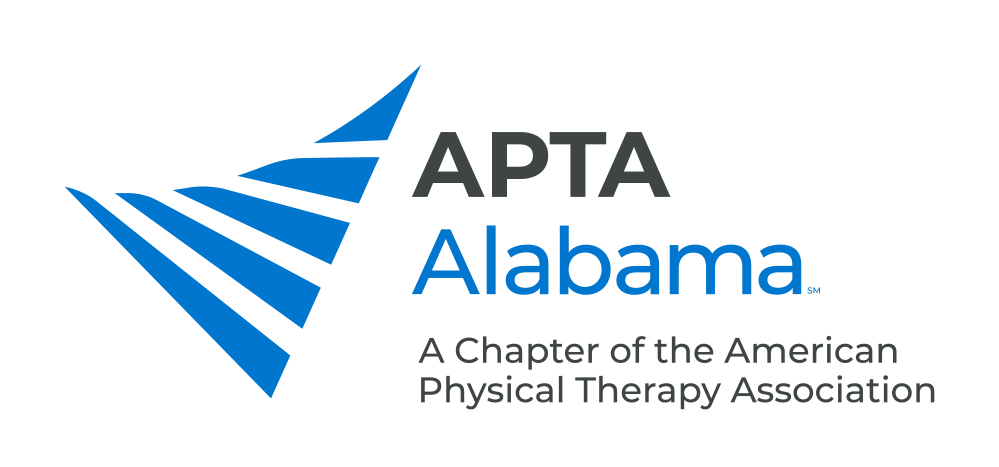 SPRING BUSINESS MEETINGAPRIL 12, 2022 - 7:00 PMZOOM INFOJoin Zoom Meetinghttps://us06web.zoom.us/j/87821687111?pwd=ajdiS2JZMnk4cE9SU2twL3BQcVdSQT09 Meeting ID: 878 2168 7111		Passcode: 681411AGENDAMeeting Called to Order								Don Lein, PresidentVERBAL REPORTSState of the Chapter							Don LeinState Governmental Affairs Update 					Corey IrbyHouse of Delegates Update						Andrea BowensNEW BUSINESSCall for Nominations for Chapter Office & Awards			David MorrisVote on Proposed Bylaw Amendments					Don LeinArticle XII. FinanceSection 3.  DuesPhysical Therapist: $140 $150Physical Therapist – Post Professional Student: $5 $15Life Physical Therapist and Life Physical Therapist Assistant: $0Physical Therapist Assistant: $65 $75Student Physical Therapist and Student Physical Therapist Assistant: $5 $15Retired Physical Therapist and Retired Physical Therapist Assistant: $0Corresponding: $65 $75Corresponding Student: $5 $15Annual Conference Update						Amanda Fields/Glenn WalkerNew Proposal Deadline – April 29 – UPDATE - Accepting Proposals for 2 Hour SessionsSAVE THE DATE - Annual Conference – August 5-7, 2022Jefferson State Community College, Birmingham, ALFriday – VirtualSaturday/Sunday – In PersonOPEN FORUM – MEMBERS’ TURN TO SPEAKADJOURN